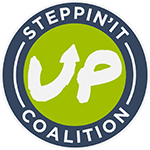 
MARCH MEETING AGENDA
March 9, 2020
AnMed Health Cannon Hospital ClassroomAnnouncements and Upcoming Events: Next Meeting: Monday April 13, 2020 5:30 pm-6:30 pm at Behavioral Health Services of Pickens County Prevention Department Religious Summit Subcommittee Meeting: TBA National Rx Abuse & Heroin Summit: April 12-16, 2020 Nashville, TN TopicTimeLeadPreparationExpected ActionCall to Order-Minutes (February 2020)-Financial Report (February 2020)-Tabled 5:30-5:355 minutes
Dawn Gilstrap, SIUC Chairman -Review Previous Minutes-Vote to approve minutesOld Business Tabled due to Special SpeakerOld Business Tabled due to Special SpeakerOld Business Tabled due to Special SpeakerOld Business Tabled due to Special SpeakerOld Business Tabled due to Special SpeakerNew BusinessContinuation GrantSector Reports5:35-5:45 10 minutes1. Project Director2. Sector Chairs-Prepare updates-Discussion on updatesSpecial Presentation5:40-6:2040 minutes
Margie CarosielloQuestions6:20-6:255 minutes-Coalition Chair Closing Remarks/Next Meeting/Adjournment6:25-6:305 minutesDawn Gilstrap, SIUC Chairman